Action Plan TemplateGoalKPI’sEvaluation CriteriaAction plan template instructionsTask ID: You can manually enter a unique ID for your tasks.Task description: Briefly describe the task. Make sure to keep this high level and concise.Priority: Choose task priority (High, Medium, or Low) from the dropdown.Due date: Specify the deadline the task is to be completed by.Assigned to: Identify the person responsible.Status: Use the dropdown to mark tasks as "Not Started," "In Progress," or "Completed."Notes: Add extra details or comments if needed.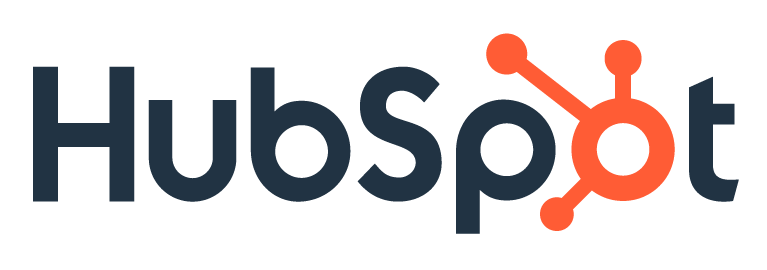 Looking for more templates? We’ve got you covered with simple and effective templates to improve your work. Check out HubSpot’s 121 free business templates designed to help your business grow today!!Project managerProject nameDateProvide a brief, high-level overview summarizing the primary objectives and expected outcomes of the project.List the key performance indicators or metrics that will be used to measure the success and progress of the project.Clearly define the specific problem or opportunity that the project aims to address. Describe the criteria used to evaluate the project's effectiveness.Task IDTask descriptionPriorityDue dateAssigned toStatusRisksNotes